買付証明書年　　　月　　　日　　　　　　　　　　　様 住所　　　　　　　　　　　　　　　　　　　　氏名　　　　　　　　　　　　　　　　　　私は、下記不動産を、下記の条件にて購入したく、買い付けることを証明いたします。記１.物件		物件名　　　　　　　　　　　　　　　　　　　　　　　　　　　　　　　　　　　　所在　　　　　　　　　　　　　　　　　　　　　　　　　　　　　　　　　　　　　土地　　　　　　　　　　　㎡（　　　　　　　坪　）　　　　　　　　　　　　　　建物　　　　　　　　　　　㎡（　　　　　　　坪　）　　　　　　　　　　　　　　２.条件		購入価格	金				円也		手付金		金				円也　　※購入価格に充当３.支払方法	・現金		・銀行融資４.有効期限	本書面の有効期限は		年	月	日まで５.その他条件以上〈媒介業者〉株式会社Revo（RE/MAX Revo）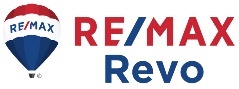 〒812-0035福岡市博多区中呉服町3-10-3FTEL 092-409-4398/FAX 092-409-4399